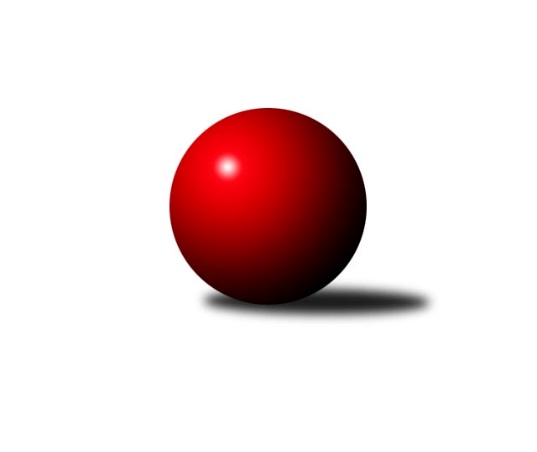 Č.1Ročník 2023/2024	19.5.2024 Jihomoravský KP1 sever 2023/2024Statistika 1. kolaTabulka družstev:		družstvo	záp	výh	rem	proh	skore	sety	průměr	body	plné	dorážka	chyby	1.	KK Moravská Slávia Brno B	1	1	0	0	7.0 : 1.0 	(7.0 : 5.0)	2679	2	1823	856	24	2.	KK Slovan Rosice C	1	1	0	0	6.0 : 2.0 	(9.5 : 2.5)	2781	2	1901	880	37	3.	KK Velen Boskovice	1	1	0	0	6.0 : 2.0 	(8.0 : 4.0)	2595	2	1767	828	27	4.	KK Moravská Slávia Brno D	1	1	0	0	6.0 : 2.0 	(7.0 : 5.0)	2650	2	1844	806	40	5.	SOS Židenice	1	1	0	0	5.5 : 2.5 	(8.0 : 4.0)	2439	2	1713	726	41	6.	KK Blansko B	1	0	1	0	4.0 : 4.0 	(6.0 : 6.0)	2559	1	1792	767	45	7.	KK Moravská Slávia Brno C	1	0	1	0	4.0 : 4.0 	(6.0 : 6.0)	2542	1	1760	782	51	8.	KK Réna Ivančice	1	0	0	1	2.5 : 5.5 	(4.0 : 8.0)	2366	0	1653	713	47	9.	TJ Slovan Ivanovice	1	0	0	1	2.0 : 6.0 	(5.0 : 7.0)	2520	0	1769	751	57	10.	SKK Veverky Brno	1	0	0	1	2.0 : 6.0 	(4.0 : 8.0)	2512	0	1716	796	23	11.	TJ Sokol Husovice D	1	0	0	1	2.0 : 6.0 	(2.5 : 9.5)	2448	0	1771	677	92	12.	SK Brno Žabovřesky	1	0	0	1	1.0 : 7.0 	(5.0 : 7.0)	2630	0	1802	828	37Tabulka doma:		družstvo	záp	výh	rem	proh	skore	sety	průměr	body	maximum	minimum	1.	KK Moravská Slávia Brno B	1	1	0	0	7.0 : 1.0 	(7.0 : 5.0)	2679	2	2679	2679	2.	KK Slovan Rosice C	1	1	0	0	6.0 : 2.0 	(9.5 : 2.5)	2781	2	2781	2781	3.	SOS Židenice	1	1	0	0	5.5 : 2.5 	(8.0 : 4.0)	2439	2	2439	2439	4.	KK Blansko B	1	0	1	0	4.0 : 4.0 	(6.0 : 6.0)	2559	1	2559	2559	5.	SK Brno Žabovřesky	0	0	0	0	0.0 : 0.0 	(0.0 : 0.0)	0	0	0	0	6.	KK Velen Boskovice	0	0	0	0	0.0 : 0.0 	(0.0 : 0.0)	0	0	0	0	7.	KK Moravská Slávia Brno D	0	0	0	0	0.0 : 0.0 	(0.0 : 0.0)	0	0	0	0	8.	TJ Sokol Husovice D	0	0	0	0	0.0 : 0.0 	(0.0 : 0.0)	0	0	0	0	9.	KK Réna Ivančice	0	0	0	0	0.0 : 0.0 	(0.0 : 0.0)	0	0	0	0	10.	KK Moravská Slávia Brno C	0	0	0	0	0.0 : 0.0 	(0.0 : 0.0)	0	0	0	0	11.	TJ Slovan Ivanovice	1	0	0	1	2.0 : 6.0 	(5.0 : 7.0)	2520	0	2520	2520	12.	SKK Veverky Brno	1	0	0	1	2.0 : 6.0 	(4.0 : 8.0)	2512	0	2512	2512Tabulka venku:		družstvo	záp	výh	rem	proh	skore	sety	průměr	body	maximum	minimum	1.	KK Velen Boskovice	1	1	0	0	6.0 : 2.0 	(8.0 : 4.0)	2595	2	2595	2595	2.	KK Moravská Slávia Brno D	1	1	0	0	6.0 : 2.0 	(7.0 : 5.0)	2650	2	2650	2650	3.	KK Moravská Slávia Brno C	1	0	1	0	4.0 : 4.0 	(6.0 : 6.0)	2542	1	2542	2542	4.	KK Slovan Rosice C	0	0	0	0	0.0 : 0.0 	(0.0 : 0.0)	0	0	0	0	5.	SKK Veverky Brno	0	0	0	0	0.0 : 0.0 	(0.0 : 0.0)	0	0	0	0	6.	TJ Slovan Ivanovice	0	0	0	0	0.0 : 0.0 	(0.0 : 0.0)	0	0	0	0	7.	KK Blansko B	0	0	0	0	0.0 : 0.0 	(0.0 : 0.0)	0	0	0	0	8.	KK Moravská Slávia Brno B	0	0	0	0	0.0 : 0.0 	(0.0 : 0.0)	0	0	0	0	9.	SOS Židenice	0	0	0	0	0.0 : 0.0 	(0.0 : 0.0)	0	0	0	0	10.	KK Réna Ivančice	1	0	0	1	2.5 : 5.5 	(4.0 : 8.0)	2366	0	2366	2366	11.	TJ Sokol Husovice D	1	0	0	1	2.0 : 6.0 	(2.5 : 9.5)	2448	0	2448	2448	12.	SK Brno Žabovřesky	1	0	0	1	1.0 : 7.0 	(5.0 : 7.0)	2630	0	2630	2630Tabulka podzimní části:		družstvo	záp	výh	rem	proh	skore	sety	průměr	body	doma	venku	1.	KK Moravská Slávia Brno B	1	1	0	0	7.0 : 1.0 	(7.0 : 5.0)	2679	2 	1 	0 	0 	0 	0 	0	2.	KK Slovan Rosice C	1	1	0	0	6.0 : 2.0 	(9.5 : 2.5)	2781	2 	1 	0 	0 	0 	0 	0	3.	KK Velen Boskovice	1	1	0	0	6.0 : 2.0 	(8.0 : 4.0)	2595	2 	0 	0 	0 	1 	0 	0	4.	KK Moravská Slávia Brno D	1	1	0	0	6.0 : 2.0 	(7.0 : 5.0)	2650	2 	0 	0 	0 	1 	0 	0	5.	SOS Židenice	1	1	0	0	5.5 : 2.5 	(8.0 : 4.0)	2439	2 	1 	0 	0 	0 	0 	0	6.	KK Blansko B	1	0	1	0	4.0 : 4.0 	(6.0 : 6.0)	2559	1 	0 	1 	0 	0 	0 	0	7.	KK Moravská Slávia Brno C	1	0	1	0	4.0 : 4.0 	(6.0 : 6.0)	2542	1 	0 	0 	0 	0 	1 	0	8.	KK Réna Ivančice	1	0	0	1	2.5 : 5.5 	(4.0 : 8.0)	2366	0 	0 	0 	0 	0 	0 	1	9.	TJ Slovan Ivanovice	1	0	0	1	2.0 : 6.0 	(5.0 : 7.0)	2520	0 	0 	0 	1 	0 	0 	0	10.	SKK Veverky Brno	1	0	0	1	2.0 : 6.0 	(4.0 : 8.0)	2512	0 	0 	0 	1 	0 	0 	0	11.	TJ Sokol Husovice D	1	0	0	1	2.0 : 6.0 	(2.5 : 9.5)	2448	0 	0 	0 	0 	0 	0 	1	12.	SK Brno Žabovřesky	1	0	0	1	1.0 : 7.0 	(5.0 : 7.0)	2630	0 	0 	0 	0 	0 	0 	1Tabulka jarní části:		družstvo	záp	výh	rem	proh	skore	sety	průměr	body	doma	venku	1.	SKK Veverky Brno	0	0	0	0	0.0 : 0.0 	(0.0 : 0.0)	0	0 	0 	0 	0 	0 	0 	0 	2.	KK Velen Boskovice	0	0	0	0	0.0 : 0.0 	(0.0 : 0.0)	0	0 	0 	0 	0 	0 	0 	0 	3.	SOS Židenice	0	0	0	0	0.0 : 0.0 	(0.0 : 0.0)	0	0 	0 	0 	0 	0 	0 	0 	4.	SK Brno Žabovřesky	0	0	0	0	0.0 : 0.0 	(0.0 : 0.0)	0	0 	0 	0 	0 	0 	0 	0 	5.	TJ Slovan Ivanovice	0	0	0	0	0.0 : 0.0 	(0.0 : 0.0)	0	0 	0 	0 	0 	0 	0 	0 	6.	KK Réna Ivančice	0	0	0	0	0.0 : 0.0 	(0.0 : 0.0)	0	0 	0 	0 	0 	0 	0 	0 	7.	KK Moravská Slávia Brno D	0	0	0	0	0.0 : 0.0 	(0.0 : 0.0)	0	0 	0 	0 	0 	0 	0 	0 	8.	KK Slovan Rosice C	0	0	0	0	0.0 : 0.0 	(0.0 : 0.0)	0	0 	0 	0 	0 	0 	0 	0 	9.	TJ Sokol Husovice D	0	0	0	0	0.0 : 0.0 	(0.0 : 0.0)	0	0 	0 	0 	0 	0 	0 	0 	10.	KK Moravská Slávia Brno B	0	0	0	0	0.0 : 0.0 	(0.0 : 0.0)	0	0 	0 	0 	0 	0 	0 	0 	11.	KK Moravská Slávia Brno C	0	0	0	0	0.0 : 0.0 	(0.0 : 0.0)	0	0 	0 	0 	0 	0 	0 	0 	12.	KK Blansko B	0	0	0	0	0.0 : 0.0 	(0.0 : 0.0)	0	0 	0 	0 	0 	0 	0 	0 Zisk bodů pro družstvo:		jméno hráče	družstvo	body	zápasy	v %	dílčí body	sety	v %	1.	Magda Winterová 	KK Slovan Rosice C 	1	/	1	(100%)	2	/	2	(100%)	2.	Veronika Semmler 	KK Moravská Slávia Brno B 	1	/	1	(100%)	2	/	2	(100%)	3.	Alfréd Peřina 	KK Slovan Rosice C 	1	/	1	(100%)	2	/	2	(100%)	4.	Miroslav Flek 	KK Blansko B 	1	/	1	(100%)	2	/	2	(100%)	5.	František Kramář 	KK Moravská Slávia Brno D 	1	/	1	(100%)	2	/	2	(100%)	6.	Ilona Olšáková 	KK Moravská Slávia Brno B 	1	/	1	(100%)	2	/	2	(100%)	7.	Petr Mecerod 	KK Slovan Rosice C 	1	/	1	(100%)	2	/	2	(100%)	8.	Petra Jeřábková 	KK Moravská Slávia Brno C 	1	/	1	(100%)	2	/	2	(100%)	9.	Josef Kotlán 	KK Blansko B 	1	/	1	(100%)	2	/	2	(100%)	10.	Oldřich Šikula 	SK Brno Žabovřesky  	1	/	1	(100%)	2	/	2	(100%)	11.	Filip Žažo 	KK Moravská Slávia Brno C 	1	/	1	(100%)	2	/	2	(100%)	12.	Petr Vaňura 	KK Slovan Rosice C 	1	/	1	(100%)	2	/	2	(100%)	13.	Zdeněk Čepička 	TJ Slovan Ivanovice  	1	/	1	(100%)	2	/	2	(100%)	14.	František Kellner 	KK Moravská Slávia Brno D 	1	/	1	(100%)	2	/	2	(100%)	15.	Petr Ševčík 	KK Velen Boskovice  	1	/	1	(100%)	2	/	2	(100%)	16.	Petr Woller 	SOS Židenice 	1	/	1	(100%)	2	/	2	(100%)	17.	Tomáš Řihánek 	KK Réna Ivančice  	1	/	1	(100%)	2	/	2	(100%)	18.	Jiří Krev 	SOS Židenice 	1	/	1	(100%)	2	/	2	(100%)	19.	Petr Papoušek 	KK Velen Boskovice  	1	/	1	(100%)	2	/	2	(100%)	20.	Robert Pacal 	TJ Sokol Husovice D 	1	/	1	(100%)	1.5	/	2	(75%)	21.	Tomáš Čech 	KK Réna Ivančice  	1	/	1	(100%)	1	/	2	(50%)	22.	Ivo Hostinský 	KK Moravská Slávia Brno B 	1	/	1	(100%)	1	/	2	(50%)	23.	Pavlína Březinová 	KK Moravská Slávia Brno C 	1	/	1	(100%)	1	/	2	(50%)	24.	Radek Hnilička 	SKK Veverky Brno 	1	/	1	(100%)	1	/	2	(50%)	25.	Ondřej Němec 	KK Moravská Slávia Brno B 	1	/	1	(100%)	1	/	2	(50%)	26.	Petr Žažo 	KK Moravská Slávia Brno C 	1	/	1	(100%)	1	/	2	(50%)	27.	Tomáš Rak 	SKK Veverky Brno 	1	/	1	(100%)	1	/	2	(50%)	28.	Jana Fialová 	KK Velen Boskovice  	1	/	1	(100%)	1	/	2	(50%)	29.	Tereza Nová 	KK Moravská Slávia Brno D 	1	/	1	(100%)	1	/	2	(50%)	30.	Markéta Smolková 	TJ Sokol Husovice D 	1	/	1	(100%)	1	/	2	(50%)	31.	Antonín Pitner 	KK Velen Boskovice  	1	/	1	(100%)	1	/	2	(50%)	32.	Jiří Kraus 	KK Moravská Slávia Brno D 	1	/	1	(100%)	1	/	2	(50%)	33.	Jan Kučera 	TJ Slovan Ivanovice  	1	/	1	(100%)	1	/	2	(50%)	34.	Petr Lang 	KK Moravská Slávia Brno B 	1	/	1	(100%)	1	/	2	(50%)	35.	Eduard Kremláček 	KK Réna Ivančice  	0.5	/	1	(50%)	1	/	2	(50%)	36.	Ladislav Majer 	SOS Židenice 	0.5	/	1	(50%)	1	/	2	(50%)	37.	Karel Kolařík 	KK Blansko B 	0	/	1	(0%)	1	/	2	(50%)	38.	Soňa Lahodová 	SOS Židenice 	0	/	1	(0%)	1	/	2	(50%)	39.	Milan Čech 	KK Slovan Rosice C 	0	/	1	(0%)	1	/	2	(50%)	40.	Milan Hepnárek 	SK Brno Žabovřesky  	0	/	1	(0%)	1	/	2	(50%)	41.	Pavel Pokorný 	TJ Slovan Ivanovice  	0	/	1	(0%)	1	/	2	(50%)	42.	Radka Šindelářová 	KK Moravská Slávia Brno D 	0	/	1	(0%)	1	/	2	(50%)	43.	Michal Švéda 	KK Velen Boskovice  	0	/	1	(0%)	1	/	2	(50%)	44.	František Ševčík 	KK Velen Boskovice  	0	/	1	(0%)	1	/	2	(50%)	45.	Lubomír Böhm 	SKK Veverky Brno 	0	/	1	(0%)	1	/	2	(50%)	46.	Richard Coufal 	SK Brno Žabovřesky  	0	/	1	(0%)	1	/	2	(50%)	47.	Bohuslav Orálek 	TJ Slovan Ivanovice  	0	/	1	(0%)	1	/	2	(50%)	48.	Radim Jelínek 	SK Brno Žabovřesky  	0	/	1	(0%)	1	/	2	(50%)	49.	Martin Cihlář 	KK Blansko B 	0	/	1	(0%)	1	/	2	(50%)	50.	Stanislav Beran 	SKK Veverky Brno 	0	/	1	(0%)	1	/	2	(50%)	51.	Pavel Mecerod 	KK Slovan Rosice C 	0	/	1	(0%)	0.5	/	2	(25%)	52.	Pavel Suchan 	SOS Židenice 	0	/	1	(0%)	0	/	2	(0%)	53.	Pavel Lasovský ml.	TJ Slovan Ivanovice  	0	/	1	(0%)	0	/	2	(0%)	54.	Petr Večeřa 	SKK Veverky Brno 	0	/	1	(0%)	0	/	2	(0%)	55.	Luděk Kolář 	KK Réna Ivančice  	0	/	1	(0%)	0	/	2	(0%)	56.	Jan Kotouč 	KK Blansko B 	0	/	1	(0%)	0	/	2	(0%)	57.	Jaromíra Čáslavská 	SKK Veverky Brno 	0	/	1	(0%)	0	/	2	(0%)	58.	Radim Pytela 	TJ Slovan Ivanovice  	0	/	1	(0%)	0	/	2	(0%)	59.	Tomáš Buršík 	KK Réna Ivančice  	0	/	1	(0%)	0	/	2	(0%)	60.	Jiří Vítek 	TJ Sokol Husovice D 	0	/	1	(0%)	0	/	2	(0%)	61.	Zdeněk Ondráček 	KK Moravská Slávia Brno C 	0	/	1	(0%)	0	/	2	(0%)	62.	Roman Janderka 	KK Moravská Slávia Brno D 	0	/	1	(0%)	0	/	2	(0%)	63.	Dalibor Lang 	KK Moravská Slávia Brno B 	0	/	1	(0%)	0	/	2	(0%)	64.	Eduard Ostřížek 	SK Brno Žabovřesky  	0	/	1	(0%)	0	/	2	(0%)	65.	Vít Janáček 	KK Blansko B 	0	/	1	(0%)	0	/	2	(0%)	66.	Martina Prachařová 	KK Moravská Slávia Brno C 	0	/	1	(0%)	0	/	2	(0%)	67.	Zdeněk Kouřil 	SK Brno Žabovřesky  	0	/	1	(0%)	0	/	2	(0%)	68.	Kristyna Piternová 	TJ Sokol Husovice D 	0	/	1	(0%)	0	/	2	(0%)	69.	Tomáš Hudec 	TJ Sokol Husovice D 	0	/	1	(0%)	0	/	2	(0%)	70.	Klaudie Kittlerová 	TJ Sokol Husovice D 	0	/	1	(0%)	0	/	2	(0%)Průměry na kuželnách:		kuželna	průměr	plné	dorážka	chyby	výkon na hráče	1.	KK MS Brno, 1-4	2654	1812	842	30.5	(442.4)	2.	KK Slovan Rosice, 1-4	2614	1836	778	64.5	(435.8)	3.	KK Vyškov, 1-4	2585	1806	778	48.5	(430.8)	4.	Brno Veveří, 1-2	2553	1741	812	25.0	(425.6)	5.	KK Blansko, 1-6	2550	1776	774	48.0	(425.1)	6.	Žabovřesky, 1-2	2402	1683	719	44.0	(400.4)Nejlepší výkony na kuželnách:KK MS Brno, 1-4KK Moravská Slávia Brno B	2679	1. kolo	Ondřej Němec 	KK Moravská Slávia Brno B	486	1. koloSK Brno Žabovřesky 	2630	1. kolo	Oldřich Šikula 	SK Brno Žabovřesky 	480	1. kolo		. kolo	Milan Hepnárek 	SK Brno Žabovřesky 	465	1. kolo		. kolo	Ivo Hostinský 	KK Moravská Slávia Brno B	456	1. kolo		. kolo	Radim Jelínek 	SK Brno Žabovřesky 	450	1. kolo		. kolo	Petr Lang 	KK Moravská Slávia Brno B	445	1. kolo		. kolo	Dalibor Lang 	KK Moravská Slávia Brno B	436	1. kolo		. kolo	Ilona Olšáková 	KK Moravská Slávia Brno B	433	1. kolo		. kolo	Richard Coufal 	SK Brno Žabovřesky 	425	1. kolo		. kolo	Veronika Semmler 	KK Moravská Slávia Brno B	423	1. koloKK Slovan Rosice, 1-4KK Slovan Rosice C	2781	1. kolo	Petr Mecerod 	KK Slovan Rosice C	497	1. koloTJ Sokol Husovice D	2448	1. kolo	Alfréd Peřina 	KK Slovan Rosice C	475	1. kolo		. kolo	Robert Pacal 	TJ Sokol Husovice D	470	1. kolo		. kolo	Magda Winterová 	KK Slovan Rosice C	468	1. kolo		. kolo	Markéta Smolková 	TJ Sokol Husovice D	459	1. kolo		. kolo	Petr Vaňura 	KK Slovan Rosice C	449	1. kolo		. kolo	Milan Čech 	KK Slovan Rosice C	446	1. kolo		. kolo	Pavel Mecerod 	KK Slovan Rosice C	446	1. kolo		. kolo	Tomáš Hudec 	TJ Sokol Husovice D	399	1. kolo		. kolo	Klaudie Kittlerová 	TJ Sokol Husovice D	395	1. koloKK Vyškov, 1-4KK Moravská Slávia Brno D	2650	1. kolo	František Kellner 	KK Moravská Slávia Brno D	474	1. koloTJ Slovan Ivanovice 	2520	1. kolo	František Kramář 	KK Moravská Slávia Brno D	460	1. kolo		. kolo	Zdeněk Čepička 	TJ Slovan Ivanovice 	438	1. kolo		. kolo	Tereza Nová 	KK Moravská Slávia Brno D	436	1. kolo		. kolo	Pavel Pokorný 	TJ Slovan Ivanovice 	435	1. kolo		. kolo	Jiří Kraus 	KK Moravská Slávia Brno D	435	1. kolo		. kolo	Bohuslav Orálek 	TJ Slovan Ivanovice 	434	1. kolo		. kolo	Jan Kučera 	TJ Slovan Ivanovice 	432	1. kolo		. kolo	Roman Janderka 	KK Moravská Slávia Brno D	432	1. kolo		. kolo	Radka Šindelářová 	KK Moravská Slávia Brno D	413	1. koloBrno Veveří, 1-2KK Velen Boskovice 	2595	1. kolo	Tomáš Rak 	SKK Veverky Brno	451	1. koloSKK Veverky Brno	2512	1. kolo	Petr Papoušek 	KK Velen Boskovice 	446	1. kolo		. kolo	Petr Ševčík 	KK Velen Boskovice 	444	1. kolo		. kolo	Jana Fialová 	KK Velen Boskovice 	441	1. kolo		. kolo	Lubomír Böhm 	SKK Veverky Brno	440	1. kolo		. kolo	Antonín Pitner 	KK Velen Boskovice 	435	1. kolo		. kolo	Michal Švéda 	KK Velen Boskovice 	427	1. kolo		. kolo	Petr Večeřa 	SKK Veverky Brno	416	1. kolo		. kolo	Stanislav Beran 	SKK Veverky Brno	409	1. kolo		. kolo	Radek Hnilička 	SKK Veverky Brno	406	1. koloKK Blansko, 1-6KK Blansko B	2559	1. kolo	Petra Jeřábková 	KK Moravská Slávia Brno C	453	1. koloKK Moravská Slávia Brno C	2542	1. kolo	Josef Kotlán 	KK Blansko B	453	1. kolo		. kolo	Miroslav Flek 	KK Blansko B	448	1. kolo		. kolo	Pavlína Březinová 	KK Moravská Slávia Brno C	438	1. kolo		. kolo	Petr Žažo 	KK Moravská Slávia Brno C	427	1. kolo		. kolo	Vít Janáček 	KK Blansko B	427	1. kolo		. kolo	Karel Kolařík 	KK Blansko B	421	1. kolo		. kolo	Martin Cihlář 	KK Blansko B	420	1. kolo		. kolo	Zdeněk Ondráček 	KK Moravská Slávia Brno C	417	1. kolo		. kolo	Filip Žažo 	KK Moravská Slávia Brno C	415	1. koloŽabovřesky, 1-2SOS Židenice	2439	1. kolo	Petr Woller 	SOS Židenice	453	1. koloKK Réna Ivančice 	2366	1. kolo	Eduard Kremláček 	KK Réna Ivančice 	418	1. kolo		. kolo	Ladislav Majer 	SOS Židenice	418	1. kolo		. kolo	Tomáš Čech 	KK Réna Ivančice 	415	1. kolo		. kolo	Jiří Krev 	SOS Židenice	411	1. kolo		. kolo	Soňa Lahodová 	SOS Židenice	404	1. kolo		. kolo	Tomáš Řihánek 	KK Réna Ivančice 	400	1. kolo		. kolo	Luděk Kolář 	KK Réna Ivančice 	390	1. kolo		. kolo	Ivana Majerová 	SOS Židenice	388	1. kolo		. kolo	Tomáš Buršík 	KK Réna Ivančice 	388	1. koloČetnost výsledků:	7.0 : 1.0	1x	6.0 : 2.0	1x	5.5 : 2.5	1x	4.0 : 4.0	1x	2.0 : 6.0	2x